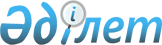 Об утверждении размера предельно допустимых розничных цен на социально значимые продовольственные товарыПостановление акимата Мангистауской области от 17 октября 2022 года № 197. Зарегистрировано в Министерстве юстиции Республики Казахстан 26 октября 2022 года № 30320
      В соответствии со статьей 8 Закона Республики Казахстан "О регулировании торговой деятельности", приказом исполняющего обязанности Министра национальной экономики Республики Казахстан от 30 марта 2015 года № 282 "Об утверждении правил установления пороговых значений розничных цен на социально значимые продовольственные товары и размера предельно допустимых розничных цен на них" (зарегистрировано в Реестре государственной регистрации нормативных правовых актов за № 11245) и протоколом заседания комиссии по утверждению размера предельно допустимых розничных цен на социально значимые продовольственные товары № 01-02/105 от 15 июля 2022 года акимат Мангистауской области ПОСТАНОВЛЯЕТ:
      1. Утвердить размер предельно допустимых розничных цен на социально значимые продовольственные товары согласно приложению к настоящему постановлению.
      2. Государственному учреждению "Управление предпринимательства и торговли Мангистауской области" обеспечить государственную регистрацию настоящего постановления в Министерстве юстиции Республики Казахстан.
      3. Контроль за исполнением настоящего постановления возложить на курирующего заместителя акима Мангистауской области.
      4. Настоящее постановление вводится в действие по истечении десяти календарных дней после дня его первого официального опубликования. Размер предельно допустимых розничных цен на социально значимые  продовольственные товары
					© 2012. РГП на ПХВ «Институт законодательства и правовой информации Республики Казахстан» Министерства юстиции Республики Казахстан
				
      Аким Мангистауской области 

Н. Ногаев
Приложение к постановлениюакимата Мангистауской областиот 17 октября 2022 года  № 197
№
Наименование социально значимого продовольственного товара
Единица измерения
Размер
Срок
1.
Картофель
1 килограмм
261,5 тенге
30 дней
2.
Мясо кур (бедренная и берцовая кость с прилегающей к ней мякотью)
1 килограмм
1201 тенге
60 дней